GREENWOOD PUBLIC SCHOOL ADITYA PURAM, GWALIOR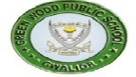 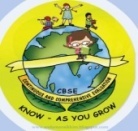 OUR MOTTO - DEVELOPMENT WITH DELIGHTDATE SHEET FOR FINAL EXAMINATION (2018-19) CLASS XIPOINTS TO REMEMBERClear your dues and collect your roll card before the commencement of examCome to school in proper uniform during exams.MOST IMPORTANTExam Timings:- 9:30AM to 01:00 PM. Result Declaration:- 28th March 2019 Timings:-10:00 am to 12:00 noon.New Session commences:- 2nd April 2019   Timings 8:00am – 12:30pm SUBJECTXI28.02.2019MATHS +BIO + B.STUDIES + HISTORY01.03.2019                                     PHYSICAL EDUCATION, PAINTING08.03.2019ENGLISH11.03.2019PHYSICS+ ECO + ENTREPRENEURSHIP20.03.2019CHEMISTRY+ACCOUNTANCY+ POLITICAL SCIENCE